WorkSheet 2Stamp (Blend 2)1. สร้าง file ใหม่ขึ้นมา แล้วทำการเลือกที่ ………………………. เพี่อสร้างรูปสี่เหลี่ยม2. ต่อไปให้เลือก ………………………. เพี่อสร้างรูปวงกลม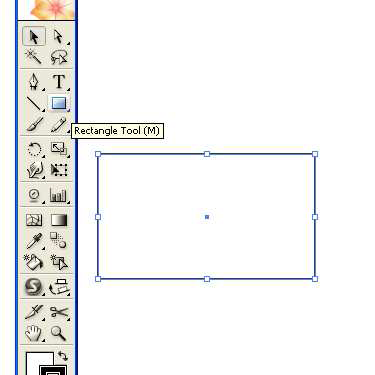 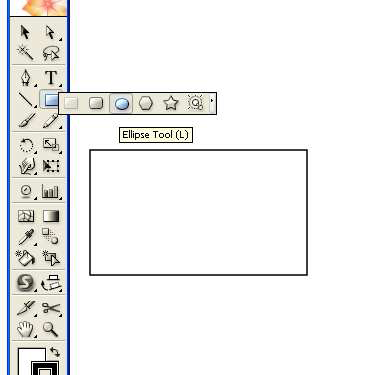 3. สร้างวงกลมเล็กๆที่ขอบของรูปสี่ีเหลี่ยม ในขณะที่สร้างนั้นให้กด ……………แล้วจะรูปวงกลมที่สวยงาม จากนั้นให้กด ………………………… บนแป้นพิมพ์ แล้วทำการย้ายรูปไปทางด้านขวาซึ่ง alt นั้นจะเป็นการคัดลอก และ shift นั้นจะทำให้รูปวงกลมอยู่ในระดับเดียวกันที่ตรงกัน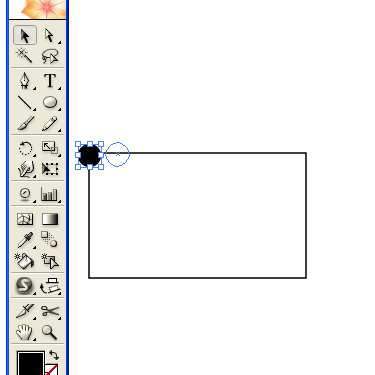 4. จากข้อสาม เราจะคัดลอกรูปมาให้อยู่อีกมุมหนึ่งของรูปสี่เหลี่ยมตามรูปด้านล่าง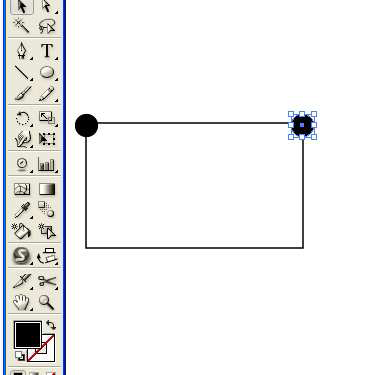 5. ให้เลือกวงกลมทั้งสองวง แล้วไปที่ ………………………………………………………..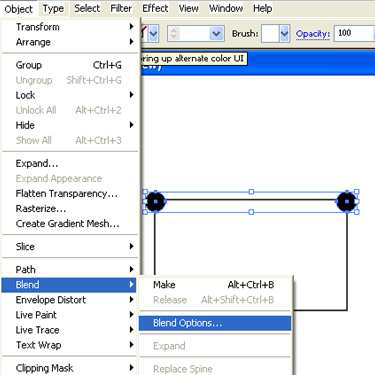 6. ให้กำหนด Spacing เป็น ………………………………. แล้วกำหนดเป็น 6 นั้นคือการกำหนดจำนวนรูปวงกลมระหว่างรูปวงกลมทั้งสองวงที่อยู่มุมของสี่เหลี่ยม7. เลือก ………………………………………………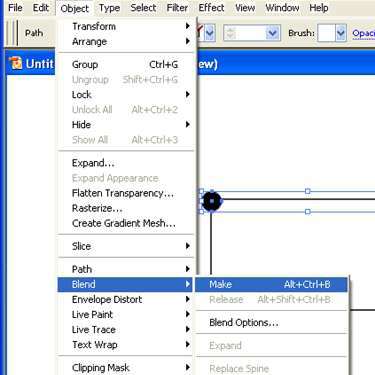 8. จะได้รูปตามด้านล่าง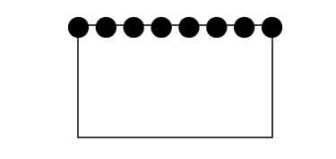 9. คัดลอกรูปวงกลมแถวบนโดยกด Alt+Shift แล้วทำการเลื่อนรูปลงมาจะได้ตามด้านล่าง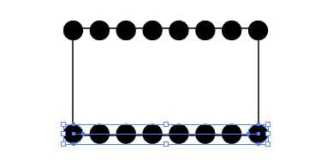 10. ไปที_ ………………………………………..	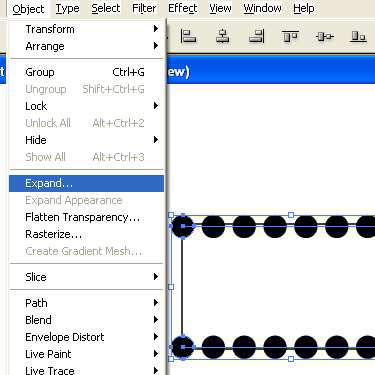 11. จากนั้นให้ click ขวา แล้วเลือก ……………………………………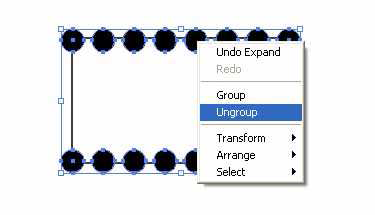 12. จากนั้นให้เลือกรูปวงกลมที่อยู่มุมทางซ้ายที่อยู่ด้านบนและล่าง แล้วทำตามขั้นตอน ที่5-7 อีกครั้ง โดยให้ทำทั้งด้านซ้ายและขวา ก็จะได้รูปตามด้านล่าง จากนั้นให้เลือกที่หน้าต่างของ Pathfinderแล้วทำการเลือก Subtract from Shape area ตามรูปด้านล่าง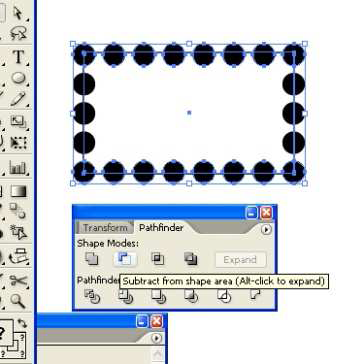 13. จะได้รูปตามด้านล่าง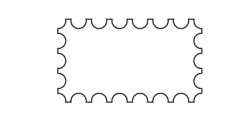 14. จากนั้นเลือก .................................................................... ซึ่งจะทำการสร้างขอบให้เป็นขอบของแสตมป์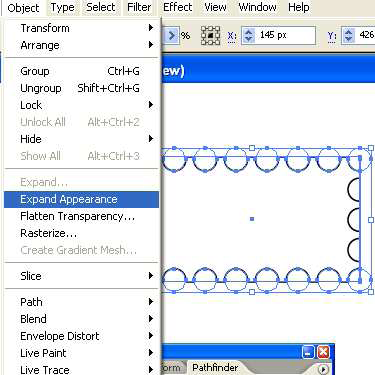 15. จากนั้น ไปที่ Effect ---> Stylize ---> Drop Shadow ทำรูปที่ต้องการให้อยู่บนแสตมป์มาวาง ก็จะได้ตามรูปด้านล่าง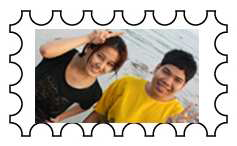 